All book clubs meet Wednesdays and Thursdays.For a complete schedule, see our Calendar at:  __________________________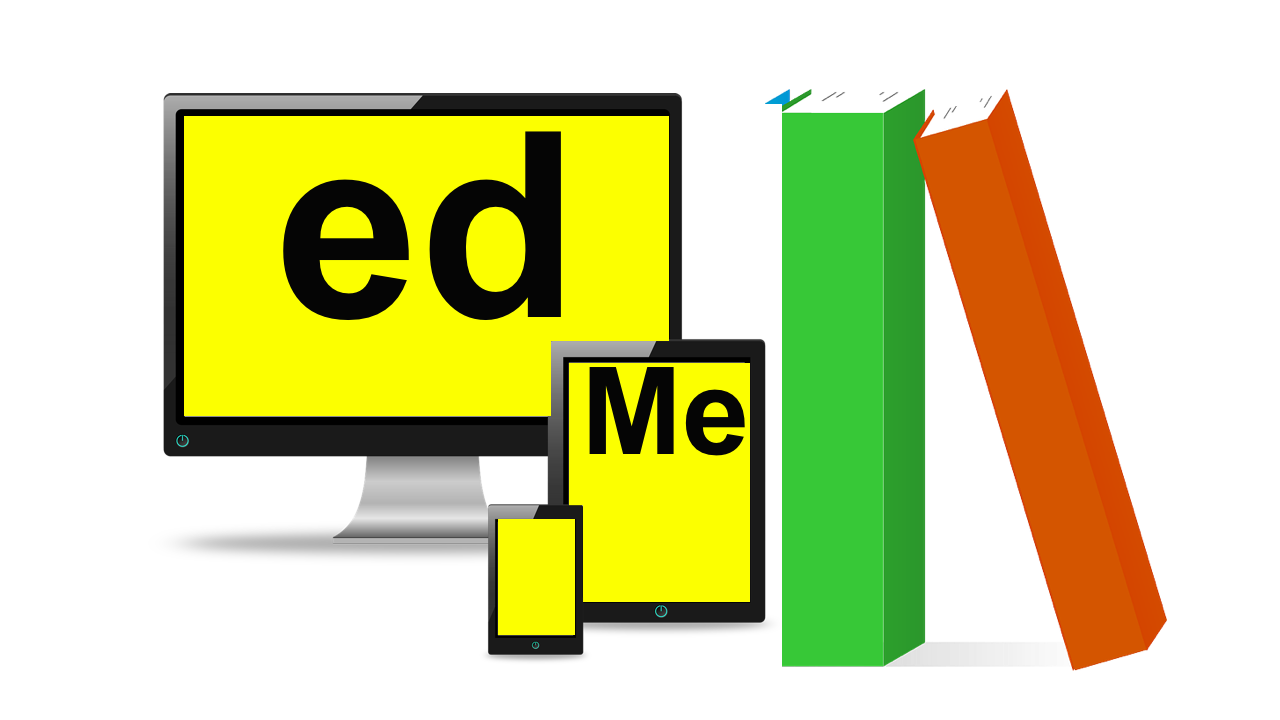 